Flexible cotton-AuNP thread electrode for non-enzymatic sensor of uric acid in urineKanyapat Teekayupak1, Nipapan Ruecha2, Orawon Chailapakul1*, Nadnudda Rodthongkum2,3*1Electrochemistry and optical spectroscopy Center of Excellent (EOSCE), Department of Chemistry, Faculty of Science, Chulalongkorn University, Pathumwan, Bangkok 10330, Thailand2Metallurgy and Materials Science Research Institute, Chulalongkorn University, Soi Chula 12, Phayathai Road, Pathumwan, Bangkok 10330, Thailand3Center of Excellence in Responsive Wearable Materials, Chulalongkorn University, Bangkok 10330, Thailand*Corresponding authors at E-mail addresses: Nadnudda.r@chula.ac.th, Corawon@chula.ac.thThe effect of HAuCl4 concentration on modified cotton thread-based electrodes.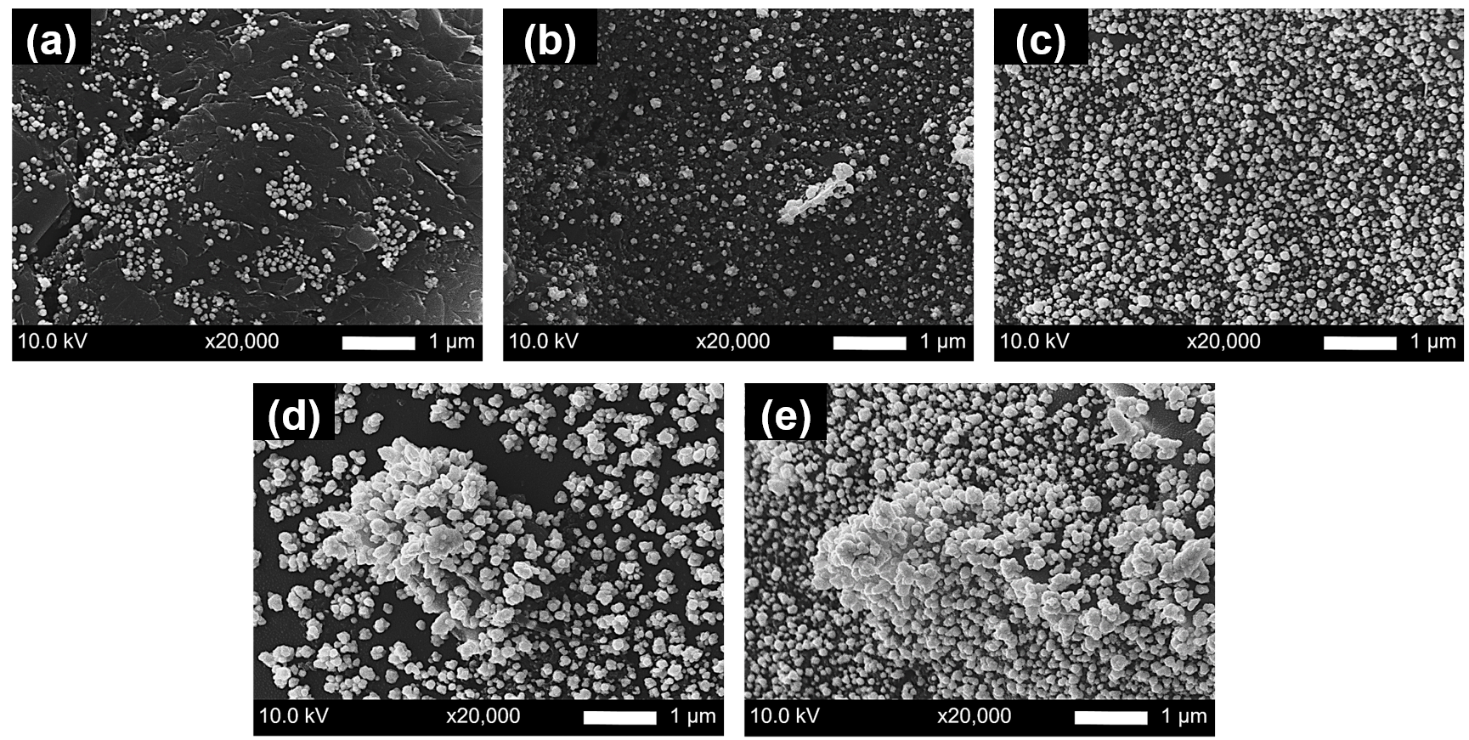 Fig. S1 SEM images of the AuNPs/carbon-coated cotton thread-based electrodes with different concentration of HAuCl4·3H2O, (a) 1.0 mM, (b) 2.0 mM, (c) 3.0 mM, (d) 4.0 mM and (e) 5.0 mM with magnification of 20,000×.The effect of electrodeposition time on modified cotton thread-based electrodes.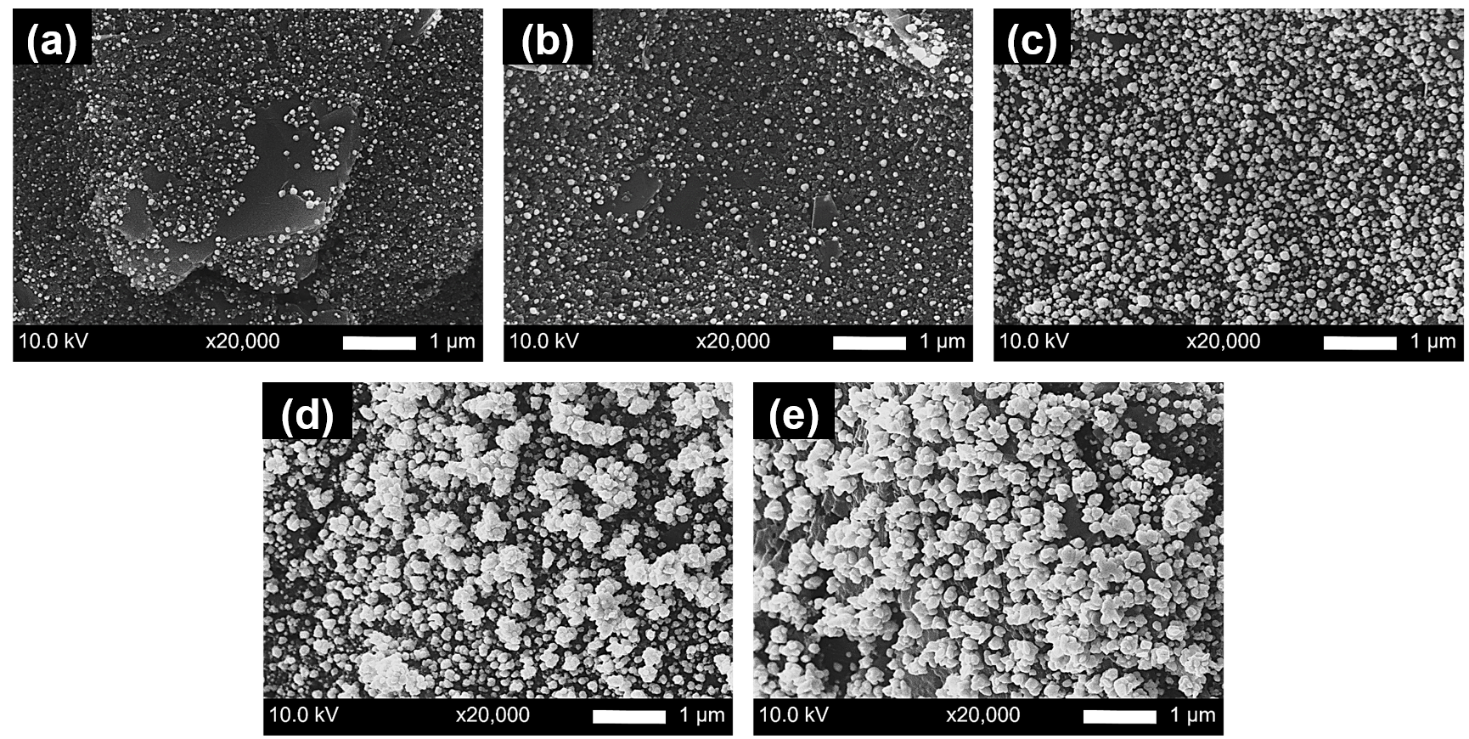 Fig. S2 SEM images of the AuNPs/carbon-coated cotton thread-based electrodes with different electrodeposition time, (a) 30 s, (b) 60 s, (c) 120 s, (d) 180 s and (e) 240 s with magnification of 20,000×.Optimization of parameters for uric acid detection.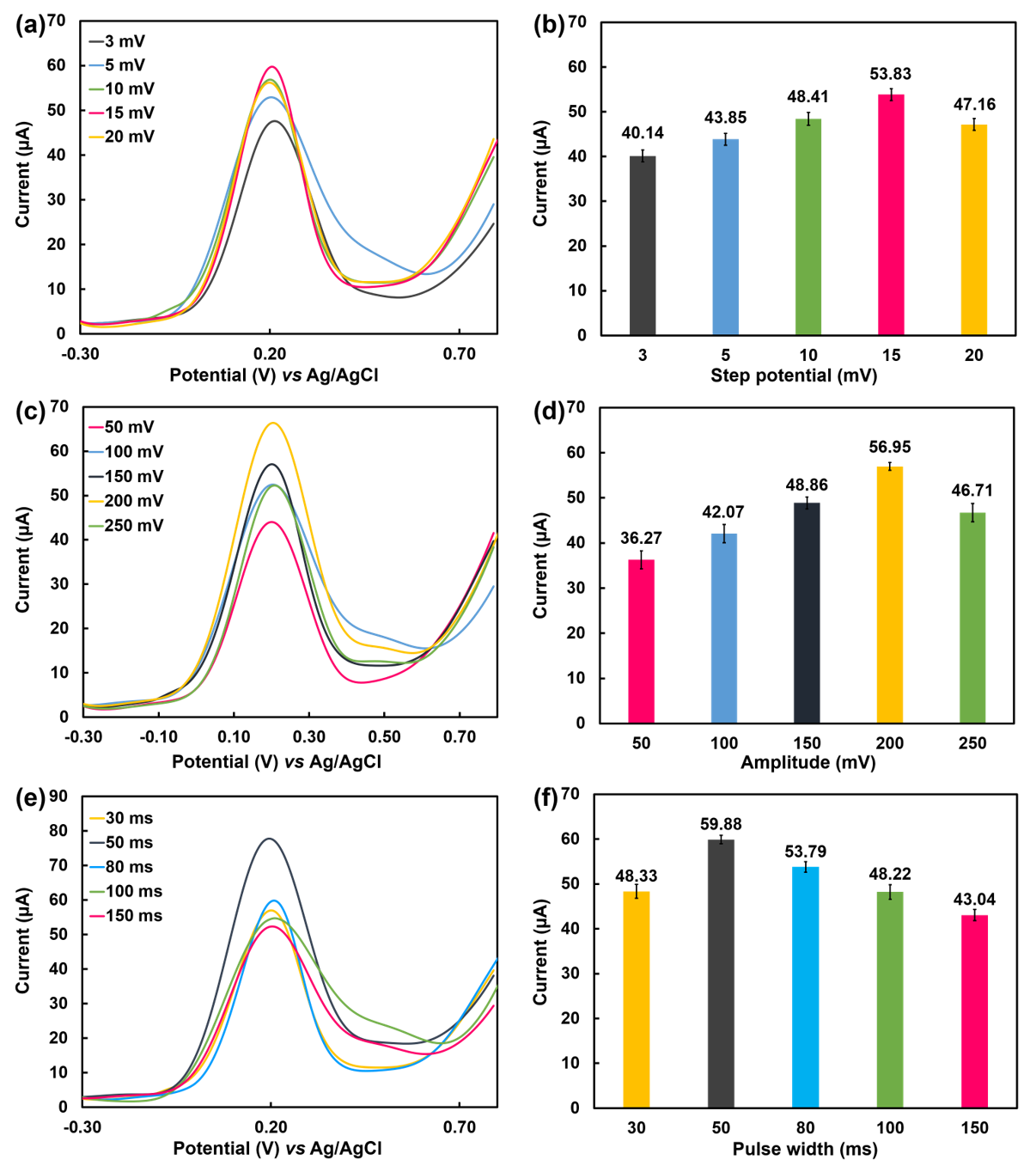 Fig. S3 Anodic current responses obtained from differential pulse voltammograms of 1.0 mM UA using the modified cotton thread-based electrodes with different (a) step potentials, (c) amplitudes, and (e) pulse widths and average anodic peak currents (n=3) obtained from differential pulse voltammograms in (b) Fig. S3a, (d) Fig. S3c, and (f) Fig. S3e, respectively.The analytical performance of the carbon cotton thread-based sensor.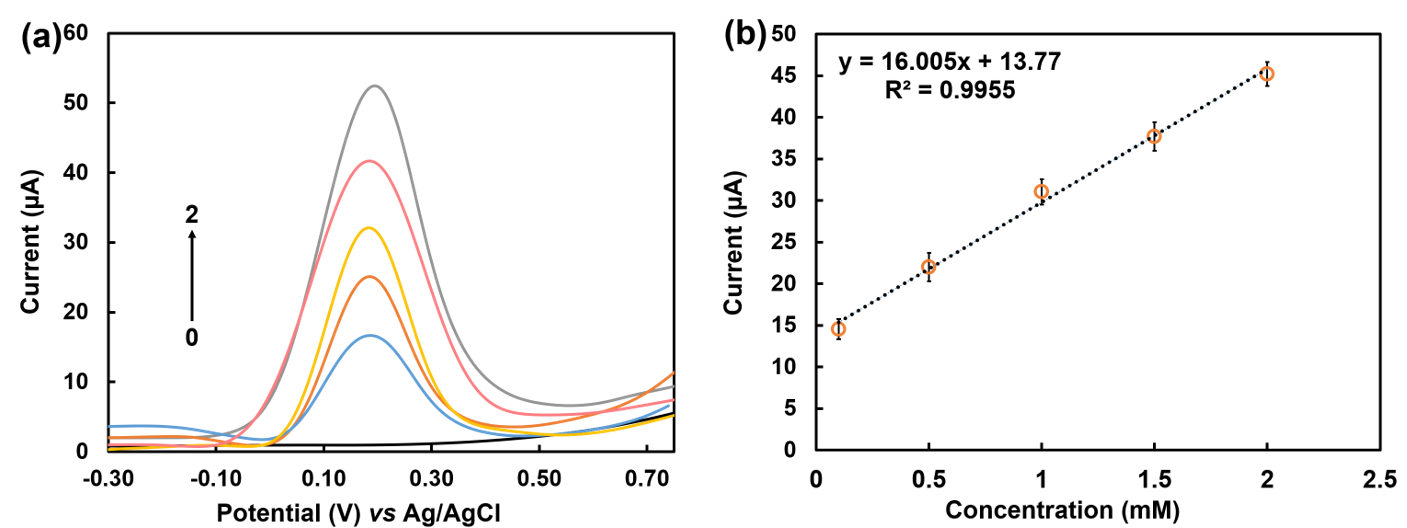 Fig. S4 (a) Differential pulse voltammograms of different concentrations of UA (02 mM) on the carbon coated cotton thread-based sensor and (b) linear range from 0.12.0 mM by measurements using 3 individual single-use electrodes (n=3).Stability of AuNPs modified cotton thread-based electrodes.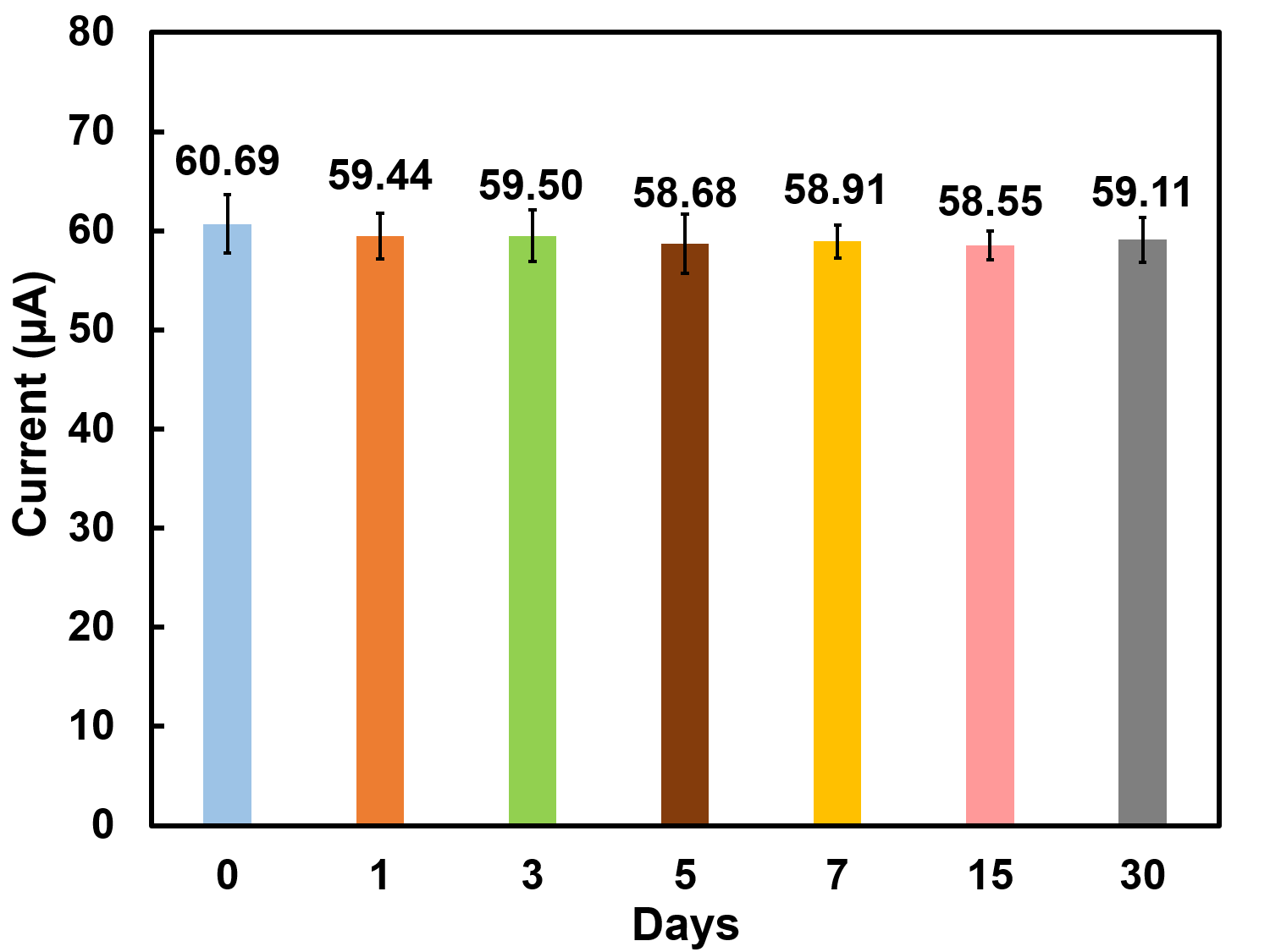 Fig. S5 Stability of AuNPs modified cotton thread-based sensor with different periods after fabrication by measurements with 3 individual single-use electrodes (n=3).The analytical performance of the modified sensor in artificial urine samples.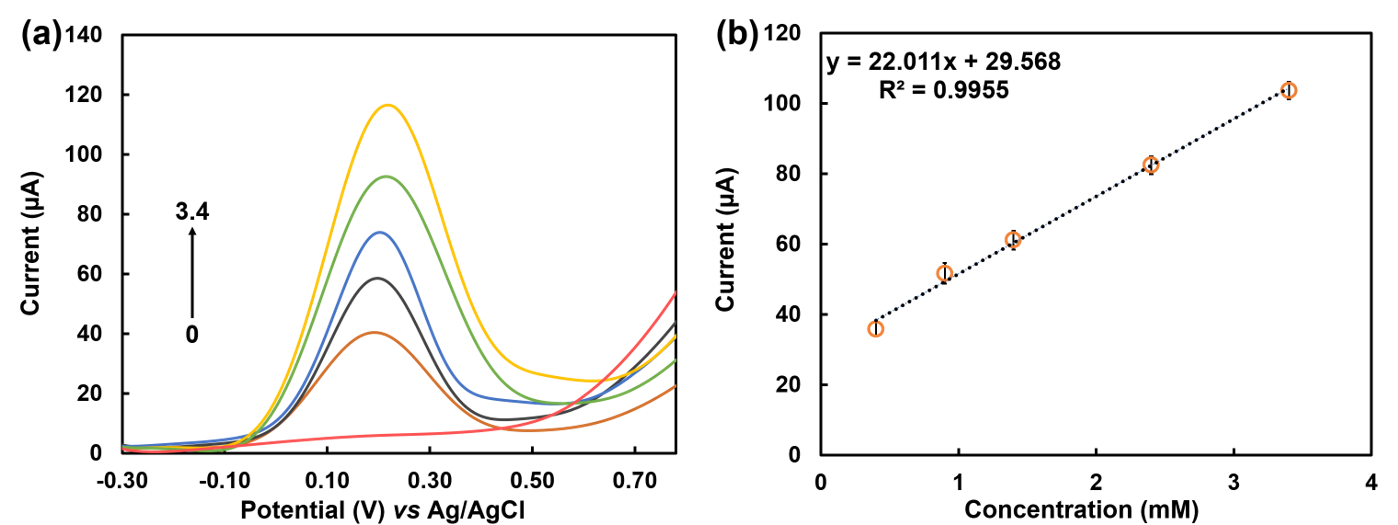 Fig. S6 (a) Differential pulse voltammograms of different concentrations of UA in artificial urine (03.4 mM) on the modified cotton thread-based sensor and (b) linear range from 0.43.4 mM by measurements using 3 individual single-use electrode (n=3).Table S1 Determination of different concentrations of UA in artificial urine samples using the modified sensor directly integrated on diaper (n=3).Spiked UA concentration (mM)Measured UA concentration (mM)Recovery 
(%)RSD 
(%)1.01.05±0.091058.52.01.92±0.11965.73.03.03±0.091013.0